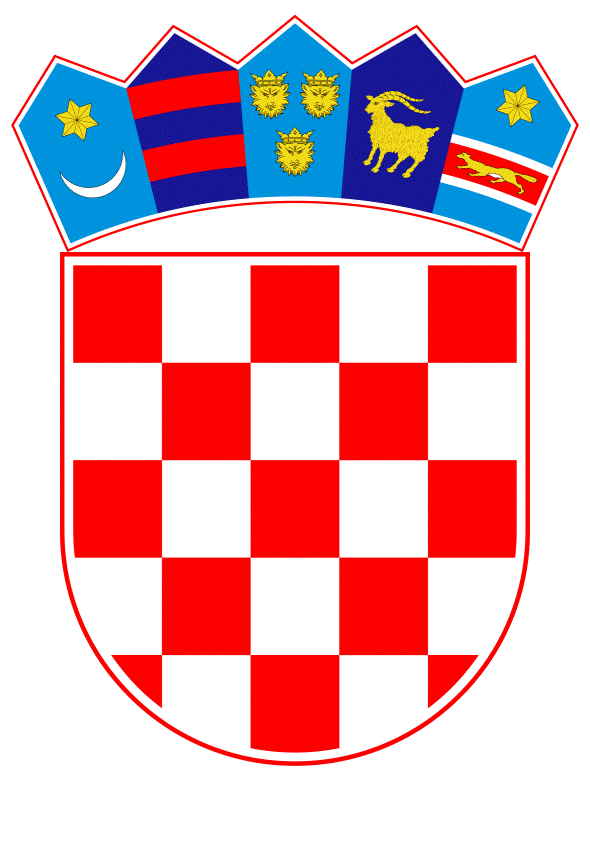 VLADA REPUBLIKE HRVATSKEZagreb, 23. lipnja 2021.______________________________________________________________________________________________________________________________________________________________________________________________________________________________Banski dvori | Trg Sv. Marka 2  | 10000 Zagreb | tel. 01 4569 222 | vlada.gov.hrPrijedlogNa temelju članka 31. stavka 2. Zakona o Vladi Republike Hrvatske („Narodne novine“, br. 150/11., 119/14., 93/16. i 116/18.), Vlada Republike Hrvatske je na sjednici održanoj ___________ 2021. donijelaO D L U K Uo donošenju Nacionalnog plana za uključivanje Roma, za razdoblje od 2021. do 2027. godine i Akcijskog plana za provedbu Nacionalnog plana za uključivanje Roma, za razdoblje od 2021. do 2027. godine, za 2021. i 2022. godinuI.Donosi se Nacionalni plan za uključivanje Roma, za razdoblje od 2021. do 2027. godine i Akcijski plan za provedbu Nacionalnog plana za uključivanje Roma, za razdoblje od 2021. do 2027. godine, za 2021. i 2022. godinu, u tekstu koji je dostavio Ured za ljudska prava i prava nacionalnih manjina aktom, KLASA: 016-02/20-07/01, URBROJ: 50450-02/02-21-242, od 16. lipnja 2021. II.Zadužuje se Ured za ljudska prava i prava nacionalnih manjina da o ovoj Odluci izvijesti nadležna tijela, nositelje mjera iz Nacionalnog plana i Akcijskog plana iz točke I. ove Odluke.III.Zadužuje se Ured za ljudska prava i prava nacionalnih manjina da Nacionalni plan i Akcijski plan iz točke I. ove Oduke objavi na svojim mrežnim stranicama.IV.Ova Odluka stupa na snagu danom donošenja, a objavit će se u „Narodnim novinama“.KLASA:URBROJ:Zagreb, 								PREDSJEDNIKmr. sc. Andrej PlenkovićO b r a z l o ž e nj eUred za ljudska prava i prava nacionalnih manjina prema čl. 6 Uredbe o Uredu za ljudska prava i prava nacionalnih manjina (Narodne novine 6/2019) koordinira izradu, prati i izvješćuje o provedbi Nacionalne strategije za uključivanje Roma i pripadajućeg Akcijskog plana te sudjeluje u predlaganju izmjena i dopuna navedenih dokumenata u skladu sa smjernicama Europske unije strateškim i programskim dokumentima. Budući je krajem 2020. godine prestala važiti Nacionalna strategija za uključivanje Roma, za razdoblje od 2013. do 2020. godine, Vlada Republike Hrvatske je Odlukom o utvrđivanju akata strateškog planiranja povezanih s uvjetima koji omogućavaju provedbu fondova Europske unije u razdoblju od 2021. do 2027. godine, rokova donošenja i tijela zaduženih za njihovu izradu,   od 14. listopada 2020. zadužila Ured za ljudska prava i prava nacionalnih manjina za izradu Nacionalnog plana za uključivanje Roma, za razdoblje od 2021. do 2027. godine.Nacionalni plan za uključivanje Roma, za razdoblje od 2021. do 2027. i Akcijski plan za provedbu Nacionalnog plana za uključivanje Roma za razdoblje od 2021. do 2027. godine, za 2021. i 2022. godinu, izradila je Radna skupina od 46 članova iz redova predstavnika tijela državne uprave, predstavnika romske nacionalne manjine, organizacija civilnog društva, akademske zajednice, pučkog pravobranitelja te posebnih pravobranitelja. Također, osnovane su i dvije uže radne skupine: za područje prevencije antiromskog rasizma i diskriminacije te za područje suzbijanja siromaštva i socijalne isključenosti te osnaživanja građanske participacije Roma. Postupak savjetovanja sa zainteresiranom javnošću proveden je od 7. do 24. svibnja 2021. godine.   Nacionalnim planom za uključivanje Roma, za razdoblje od 2021. do 2027. godine postavlja se strateški okvir za razvoj jednakosti, uključivanja i sudjelovanja pripadnika romske nacionalne manjine u Republici Hrvatskoj do 2027. godine, a njegov primarni cilj je unaprjeđenje ukupne integracije pripadnika romske nacionalne manjine u Republici Hrvatskoj te smanjivanje jaza između pripadnika romske nacionalne manjine i ostatka populacije u ključnim područjima intervencije usklađenim s Strateškim okvirom Europske unije za jednakost, uključivanje i participaciju Roma do 2030. godine kao i Nacionalnom razvojnom strategijom. Za provedbu Akcijskog plana za provedbu Nacionalnog plana za uključivanje Roma za razdoblje od 2021. do 2027. godine, za 2021. i 2022. godinu planirano je ukupno 53.029.173,00 kn, od čega 27.971.705,00 kn u 2021. godini i 25.057.468,00 kn u 2022. godini.Predlagatelj:Ured za ljudska prava i prava nacionalnih manjinaPredmet:Prijedlog odluke o donošenju Nacionalnog plana za uključivanje Roma, za razdoblje od 2021. do 2027. godine i Akcijskog plana za provedbu Nacionalnog plana za uključivanje Roma, za razdoblje od 2021. do 2027. godine, za 2021. i 2022. godinu